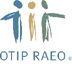 WIN a trip for 2 to Italy valued at over $5,500!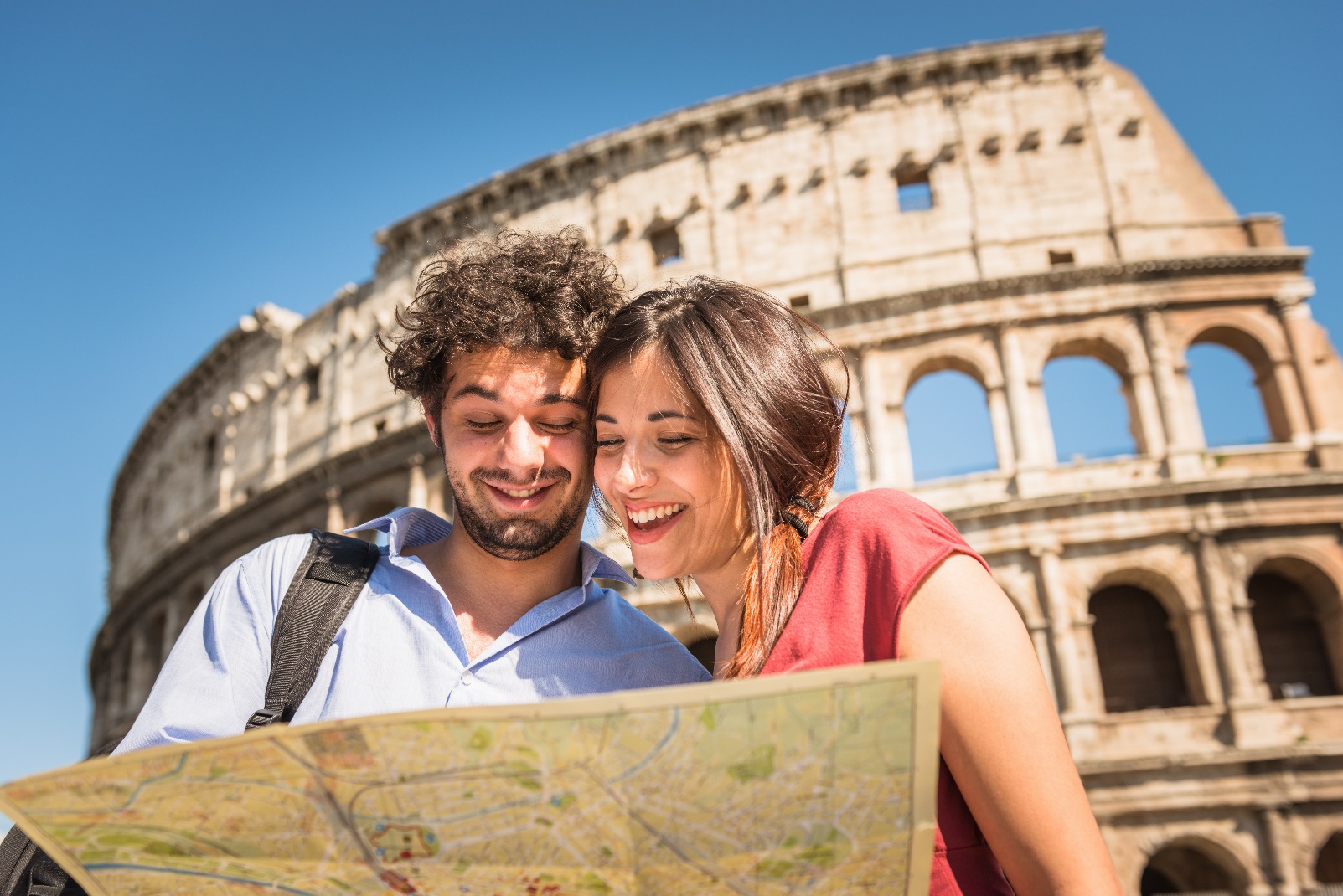 Like a creamy gelato or hot espresso, one taste of Italy can linger for a lifetime. Travelling from eternal Rome and up through the hazy hills of Tuscany, you’ll spend eight days sampling the best of Assisi, Siena, Florence, Bologna, Padova, Venice, and Montepulciano.Enter now to win an eight day trip to Italy from OTIP: www.OTIP.com/OTIPcontest 